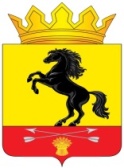                 АДМИНИСТРАЦИЯМУНИЦИПАЛЬНОГО ОБРАЗОВАНИЯ       НОВОСЕРГИЕВСКИЙ РАЙОН         ОРЕНБУРГСКОЙ ОБЛАСТИ                 ПОСТАНОВЛЕНИЕ__14.01.2021____ №  _____11-п___________                  п. НовосергиевкаОб утверждении порядка формирования, ведения, ежегодного дополнения и опубликованияперечня муниципального имущества МОНовосергиевский район Оренбургской области, свободного от прав третьих лиц, предназначенногодля предоставления во владение и (или)пользование субъектам малого и среднего предпринимательства и организациям, образующим инфраструктуру поддержки субъектов малогои среднего предпринимательства и физическим лицам, не являющимся индивидуальными предпринимателями и применяющими специальный налоговый режим «Налог на профессиональный доход»В соответствии с Федеральным законом от 24 июля 2007 года N 209-ФЗ «О развитии малого и среднего предпринимательства в Российской Федерации», от 22 июля 2008 года N 159-ФЗ «Об особенностях отчуждения недвижимого имущества, находящегося в государственной собственности субъектов Российской Федерации или муниципальной собственности и арендуемого субъектами малого и среднего предпринимательства, и о внесении изменений в отдельные законодательные акты Российской Федерации», а также для создания условий для развития малого и среднего предпринимательства на территории муниципального образования Новосергиевский район Оренбургской области:1.	Утвердить Порядок формирования, ведения, ежегодного дополнения и опубликования перечня муниципального имущества муниципального образования  Новосергиевский район Оренбургской области, свободного от прав третьих лиц (за исключением права хозяйственного ведения, права оперативного управления, а также имущественных прав субъектов малого и среднего предпринимательства), предназначенного для предоставления во владение и (или) пользование субъектам малого и среднего предпринимательства и организациям, образующим инфраструктуру поддержки субъектов малого и среднего предпринимательства и физическим лицам, не 2являющимся индивидуальными предпринимателями и применяющими специальный налоговый режим «Налог на профессиональный доход» согласно приложению  № 12. Утвердить форму перечня муниципального имущества муниципального образования  Новосергиевский район Оренбургской области, используемого в целях предоставления его во владение и (или) в пользование на долгосрочной основе субъектам малого и среднего предпринимательства и организациям, образующим инфраструктуру поддержки субъектов малого и среднего предпринимательстваи физическим лицам, не являющимся индивидуальными предпринимателями и применяющими специальный налоговый режим «Налог на профессиональный доход», согласно приложению № 2. 3. Контроль за исполнением настоящего постановления возложить на заместителя главы администрации района по экономическим вопросам  Кривошееву И.И. 4. Постановление вступает в силу с момента его подписания и подлежит опубликованию в сети «Интернет» на официальном сайте администрации муниципального образования  Новосергиевский район.Глава администрации района                                                                                  А.Д. ЛыковРазослано: Хариной Т.А., орготделу, прокуроруПриложение №1 к постановлению администрации      Новосергиевского района       от                        № Порядок формирования, ведения, ежегодного дополнения и опубликования перечня муниципального имущества МО Новосергиевский район Оренбургской области, свободного от прав третьих лиц (за исключением права хозяйственного ведения, права оперативного управления, а также имущественных прав субъектов малого и среднего предпринимательства), предназначенного для предоставления во владение и (или) пользование субъектам малого и среднего предпринимательства и организациям, образующим инфраструктуру поддержки субъектов малого и среднего предпринимательстваи физическим лицам, не являющимся индивидуальными предпринимателями и применяющими специальный налоговый режим «Налог на профессиональный доход»Общие положения1. Настоящий Порядок определяет правила формирования, ведения, ежегодного дополнения и опубликования перечня муниципального имущества МО Новосергиевский район Оренбургской области, предусмотренного частью 4 статьи 18 Федерального закона от 24 июля 2007 года N 209-ФЗ «О развитии малого и среднего предпринимательства в Российской Федерации» (далее - Перечень), свободного от прав третьих лиц (за исключением права хозяйственного ведения, права оперативного управления, а также имущественных правсубъектов малого и среднего предпринимательства), состав информации, подлежащей включению в Перечень в целях предоставления имущества на долгосрочной основе (в том числе по льготным ставкам арендной платы) субъектам малого и среднего предпринимательства и организациям, образующим инфраструктуру поддержки субъектов малого и среднего предпринимательстваи физическим лицам, не являющимся индивидуальными предпринимателями и применяющими специальный налоговый режим «Налог на профессиональный доход» (далее - субъекты малого и среднего предпринимательства, самозанятым гражданам).2. Администрация Новосергиевского района Оренбургской области (далее - администрация) осуществляет формирование, ведение, ежегодное дополнение и обязательное опубликование Перечня.3. Порядок и условия предоставления в аренду муниципального имуществаМО Новосергиевский район Оренбургской области, включенного в Перечень (далее - имущество), устанавливаются в соответствии с порядком, утвержденным нормативным правовым актом администрации.4. Срок, на который заключаются договоры аренды в отношении имущества, должен составлять не менее чем пять лет. Срок договора аренды может быть уменьшен на основании поданного до заключения такого договора заявления лица, приобретающего права владения и (или) пользования.II. Цели создания и основные принципы формирования, ведения, ежегодного дополнения и опубликования Перечня5. Перечень представляет собой реестр объектов муниципального имущества МО Новосергиевский район Оренбургской области, свободных от прав третьих (за исключением права хозяйственного ведения, права оперативного управления, а также имущественных прав субъектов малого и среднего предпринимательства и самозанятым гражданам) и предусмотренных частью 1 статьи 18 Федерального закона от 24 июля 2007 года N 209-ФЗ «О развитии малого и среднего предпринимательства в Российской Федерации», которые могут быть предоставлены во владение и (или) в пользование на долгосрочной основе (в том числе по льготным ставкам арендной платы) субъектам малого и среднего предпринимательства и самозанятым гражданам, а также отчуждены на возмездной основе в собственность субъектов малого и среднего   предпринимательства в соответствии с Федеральным законом от 22 июля 2008 года N 159-ФЗ                       «Об особенностях отчуждения недвижимого имущества, находящегося в государственной собственности субъектов Российской Федерации или в муниципальной собственности и арендуемого субъектами малого и среднего предпринимательства, и о внесении изменений в отдельные законодательные акты Российской Федерации» и в случаях, указанных в подпунктах 6, 8 и 9 пункта 2 статьи 39.3 Земельного кодекса Российской Федерации.6. Формирование перечня осуществляется в целях:предоставления имущества, находящегося в муниципальной собственности муниципального МО Новосергиевский район Оренбургской области,во владение и (или) пользование на долгосрочной основе (в том числе по льготным ставкам арендной платы) субъектам малого и среднего предпринимательства и самозанятым гражданам;расширения доступности субъектов малого и среднего предпринимательства и самозанятых граждан к информации об имуществе, находящемся в муниципальной собственности МО Новосергиевский район Оренбургской области, и подлежащем предоставлению им во владение и (или) пользование на долгосрочной основе (в том числе по льготным ставкам арендной платы);повышения эффективности управления муниципальным
имуществом, находящимся в собственности муниципального имущества МО Новосергиевский район Оренбургской областиНовосергиевский район Оренбургской области.7. Формирование и ведение Перечня основывается на принципах:достоверности данных об имуществе, включаемом в перечень, и поддержания актуальности информации об имуществе, включенном в перечень;          открытости и доступности сведений об имуществе в перечне;ежегодной актуализации перечня (до 1 ноября), осуществляемой на основе предложений, в том числе внесенных по итогам заседаний межведомственной рабочей группы по вопросам оказания имущественной поддержки субъектам малого и среднего предпринимательства и самозанятым гражданам в Новосергиевском районе Оренбургской области.взаимодействия с общественными организациями, выражающими интересы субъектов малого и среднего предпринимательства,самозанятых граждан в ходе формирования и дополнения Перечня.8. Использование имущества, включенного в Перечень, осуществляется только в целях предоставления его во владение и (или) пользование субъектам малого и среднего предпринимательства и самозанятым гражданам.Запрещается продажа муниципального имущества, включенного в Перечень, за исключением возмездного отчуждения такого имущества в собственность субъектов малого и среднего предпринимательства в соответствии с Федеральным законом от 22 июля 2008 года N 159-ФЗ «Об особенностях отчуждения недвижимого имущества, находящегося в государственной или в муниципальной собственности и арендуемого субъектами малого и среднего предпринимательства, и о внесении изменений в отдельные законодательные акты Российской Федерации» и в случаях, указанных в подпунктах 6, 8 и 9 пункта 2 статьи 39.3Земельного кодекса Российской Федерации. В отношении указанного имущества запрещаются также переуступка прав пользования им, передача прав пользования им в залог и внесение прав пользования таким имуществом в уставный капитал любых других субъектов хозяйственной деятельности, передача третьим лицам прав и обязанностей по договорам аренды такого имущества (перенаем), передача в субаренду, за исключением предоставления такого имущества в субаренду субъектам малого и среднего предпринимательства организациями, образующими инфраструктуру поддержки субъектов малого и среднего предпринимательства, и в случае, если в субаренду предоставляется имущество, предусмотренное пунктом 14 части 1 статьи 17.1 Федерального закона от 26 июля 2006 года N 135-ФЗ                 «О защите конкуренции».III. Формирование, ведение и ежегодное дополнение Перечня9. Перечень, изменения и ежегодное дополнение в него утверждаются
нормативным правовым актом администрации.10. Перечень формируется в виде информационной базы данных, содержащей сведения об имуществе.11.Ведение перечня осуществляется администрацией в электронной форме.12. Сведения об утвержденном перечне, а также об изменениях, дополнениях, внесенных в перечень, направляются администрациейв акционерное общество «Федеральная корпорация по развитию малого и среднего предпринимательства» в порядке, по форме и сроки, установленные федеральным органом исполнительной власти, осуществляющим функции по выработке государственной политики и нормативно-правовому регулированию в сфере развития предпринимательской деятельности, в том числе среднего и малого бизнеса.13. В перечень вносятся сведения об имуществе, соответствующем следующим критериям:зарегистрировано на праве муниципальной собственности МО Новосергиевский район Оренбургской области;свободно от прав третьих лиц (за исключением права хозяйственного ведения, права оперативного управления, а также имущественных прав субъектов малого и среднего предпринимательства);не ограничено в обороте, за исключением случаев, установленных законом или иными нормативными правовыми актами;не является объектом религиозного назначения;не является объектом незавершенного строительства; в отношении имущества не приняты решения о его отчуждении (продажи) в соответствии с порядком определенным Федеральным законом от 21.12.2001 N 178-ФЗ «О приватизации государственного и муниципального имущества» или предоставления иным лицам;не признано аварийным и подлежащим сносу;не относится к жилому фонду.14. Виды имущества, включаемые в Перечень:оборудование, машины, механизмы, установки, транспортные средства, инвентарь, инструменты, пригодные к эксплуатации по назначению с учетом их технического состояния и морального износа;объекты недвижимого имущества, подключенные к сетям инженерно-технического обеспечения (или готовые для подключения) и имеющие подъездные пути;объекты недвижимого имущества, планируемые к использованию под административные, торговые, офисные, производственные и иные цели;земельные участки, в том числе из состава земель сельскохозяйственного назначения, за исключением земельных участков, предусмотренных подпунктами 1-10, 13-15, 18, 19 пункта 8 статьи 39.11 Земельного кодекса Российской Федерации, а также земельных участков, предназначенных для ведения личного подсобного хозяйства, огородничества, садоводства, индивидуального жилищного строительства.Виды разрешенного использования, функциональное и территориальное зонирование, установленные в отношении земельных участков, на которых расположены включаемые в Перечень объекты недвижимого имущества, должны предусматривать их использование для размещения указанных объектов;имущество, закрепленное на праве хозяйственного ведения за муниципальным унитарным предприятием, на праве оперативного управления за муниципальным учреждением (далее - балансодержатель), отвечающее критериям, указанным в пункте 13 порядка, и в отношении которого имеется предложение балансодержателя, согласованное с администрацией Новосергиевского района Оренбургской области, осуществляющего полномочия учредителя, о включении имущества в перечень.инвестиционные площадки.15. Внесение сведений об имуществе в Перечень, в том числе ежегодное
дополнение, а также исключение сведений об имуществе из перечня
осуществляются администрацией на основе предложений межведомственной рабочей группы по вопросам оказания имущественной поддержки субъектам малого и среднего предпринимательства в Новосергиевском районе Оренбургской области, а также субъектов малого и среднего предпринимательства, общественных организаций, выражающих интересы субъектов малого и среднего предпринимательства, институтов развития в сфере малого и среднего предпринимательства.16. Рассмотрение администрацией предложений, поступивших от лиц, указанных в пункте 15 настоящего порядка, осуществляется в течение 30 дней со дня их поступления. По результатам рассмотрения указанных предложений администрацией принимается одно из следующих решений:о подготовке проекта нормативного правового актао включении сведений об имуществе, в отношении которого поступило предложение, в Перечень;о подготовке проекта нормативного правового актаоб исключении сведений об имуществе, в отношении которого поступило предложение, из Перечня;об отказе в учете предложений.Подготовка соответствующих нормативных правовых актов, перечисленных в пункте 16 порядка, осуществляется администрацией в течение 30 дней со дня принятия соответствующего решения.18. Решение об отказе в учете предложения о включении имущества в перечень принимается в случаях:не соответствия имущества критериям, указанным в пункте 13 порядка;отсутствия согласия на включение имущества в перечень со стороны одного или нескольких перечисленных лиц: балансодержателя, администрации, осуществляющей полномочия учредителя балансодержателя;отсутствия индивидуально-определенных признаков движимого имущества, позволяющих заключить в отношении него договор аренды.19. В случае принятия решения об отказе в учете поступившего
предложения администрация направляет в течение 5 дней лицу, представившему предложение, мотивированный ответ о невозможности включения сведений об имуществе в Перечень.20. Сведения об имуществемогут быть исключены из Перечня, если:в течение 2 лет со дня включения сведений об имуществев Перечень в отношении такого имущества от субъектов малого и среднего предпринимательства не поступило:- ни одной заявки на участие в аукционе (конкурсе) на право заключения договора, предусматривающего переход прав владения и (или) пользования;-ни одного заявления о предоставлении имущества, в отношении которого заключение указанного договора может быть осуществлено без проведения аукциона (конкурса) в случаях, предусмотренных Федеральным законом от 26 июля 2006 года N 135-ФЗ «О защите конкуренции»;в отношении имущества в установленном законодательством Российской Федерации порядке принято решение о его использовании для муниципальных нужд либо для иных целей;имеется согласие со стороны субъекта малого и среднего предпринимательства, арендующего имущество;право собственности МО Новосергиевский район Оренбургской областина имущество прекращено.В случае, если характеристики имущества изменились таким образом, что имущество стало непригодным для использования субъектами малого и среднего предпринимательства по целевому назначению, имущество может быть сохранено в перечне, при условии предоставления его субъектам малого и среднего предпринимательства на условиях, стимулирующих арендатора осуществить капитальный ремонт и (или) реконструкцию соответствующего объекта.IV. Опубликование перечня21. Перечень и внесенные в него изменения подлежат:           размещению в сети "Интернет" на официальном сайте администрации МО Новосергиевский район, который приравнен к средстваммассовой информации в течение 10 рабочих дней с момента утверждения.направлению в акционерное общество «Федеральная корпорация по развитию малого и среднего предпринимательства» в порядке, по форме и сроки, установленные федеральным органом исполнительной власти, осуществляющим функции по выработке государственной политики и нормативно-правовому регулированию в сфере развития предпринимательской деятельности, в том числе среднего и малого бизнеса через Министерство природных ресурсов, экологии и имущественных отношений Оренбургской области.                                                                                                  Приложение №2           к постановлению администрации                Новосергиевского района                 от                        № Перечень муниципального имущества МО Новосергиевский район Оренбургской области, используемого в целях предоставления его во владение и (или) в пользование на долгосрочной основе субъектам малого и среднего предпринимательства и организациям, образующим инфраструктуру поддержки субъектов малого и среднего предпринимательства и  физическим лицам, не являющимся индивидуальными предпринимателями и применяющими специальный налоговый режим «Налог на профессиональный доход»N п/п Наименование имущества/ категория земель, вид разрешенного использования Адрес места нахождения имущества, кадастровый номерАрендуемая площадь Цель использования имущества 